Los saludos y las despedidas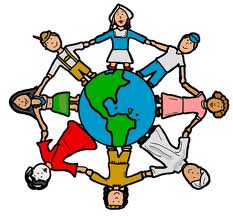 (Greetings and Farewells)Saludos – Greetings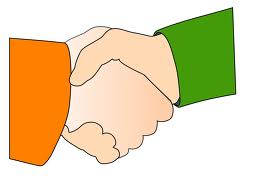 Hola.					Hello.Buenos días.				Good morning.Buenas tardes.			Good afternoon.Buenas noches.			Good evening.Bienvenido.				Welcome.Señor / Señora / Señorita		Mr. / Mrs. / Ms.amigo / amiga				friend¿Cómo te llamas?			What is your name?Me llamo…				My name is…¿Cómo se llama?			What is his or her name?Se llama…				His or her name is…Mucho gusto. / Encantado (a).	Nice to meet you.Igualmente.				Likewise.Te presento a…			Let me introduce you to…yo					Iél					heella					sheDespedidas – FarewellsAdiós.					Goodbye.Chau.					Bye.Hasta luego.				See you later.Hasta mañana.			See you tomorrow.Nos vemos.				See you later.Asking how someone is:¿Cómo estás?				How are you? (informal)¿Cómo está usted?			How are you? (formal)¿Y tú?  ¿Y usted?			And you? (informal / formal)Estoy bien.				I am well.Estoy mal.				I am not well.Estoy más o menos.			I am so-so.Cortesias – CourtesiesLo siento.				I am sorry.Por favor.				Please.Gracias.				Thank you.De nada.				You’re welcome.Perdón.				Excuse me.¡Qué bueno!				How great!¡Qué lástima!				How sad!